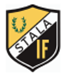 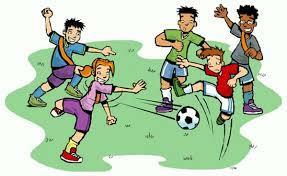 .                Orust Lions CupStala IF inbjuder till Orust Lions cup 2023för spelare med Intellektuell funktionsnedsättningLördag 17 juni start 10.00 Anmälan senast 27 maj senare anmälan godtas ej!Division 1–6+ damklass, 7 mot 7 samt division 10, 5 mot 5  Lövängen, Rönnbärsvägen 2, Varekil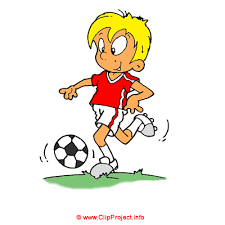        *Klasserna spelas om tillräckligt antal lag anmäler sigOm damklass ej blir av meddela i anmälan lämplig division           Speltid 2 x 15 min. Ev. kortare tid om många lag anmäler sig.Vi spelar på gräs/konstgräsplanPrisutdelning efter cupen, alla får pris!Det finns möjlighet att köpa lunch med dricka för 85:-Föranmälan av antalet lunch i samband med anmälan, specialkost måste angesServering och kiosk finns: kaffe, korv, toast, glass, dricka godis etc.Spelprogram kommer att skickas ut. Lagavgift: 1000 kr Arrangemanget sker i samarbete med Orust Lions Kontakt med arrangören:Barbro Erlandsson: 0702-13 07 85, barbro.erlandsson@telia.comStala IF:s bankgiro 869-7054 Betalningen sker i samband med anmälanAnmälan mailas till barbro.erlandsson@telia.com   070-21 307 85 senast 27 majVälkomna hälsar Stala Änglar/Stala IFVåra samarbetspartners:   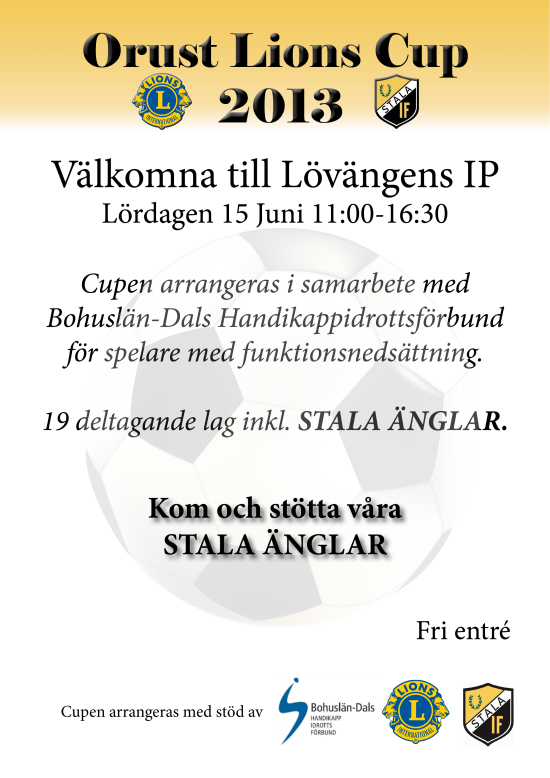 Anmälan till Lions cup lördagen den 17 juni 2023 hos Stala IF VarekilFörening:                          ………………………………..Anmäler;antal lag div. 1  ..……  antal lag div.2  ..……  antal lag div.3  ..……  antal lag div. 4  ……..  antal lag div. 5 ..……  antal lag div. 6  ..……  antal lag div. 10 ..…… antal lag dam ……..  eller spel i divison  ………Färg på Tröja: …………….. Byxa: ……………… Strumpor: ……………Tränare:Ledare:Ledare:Kontaktperson för laget: …………………………………………………..Mailadress: …………………………………………………………………..Mobilnummer: ……………………………………………………………….Anmälan av lunch:   Antal ...........Ev specialkost................................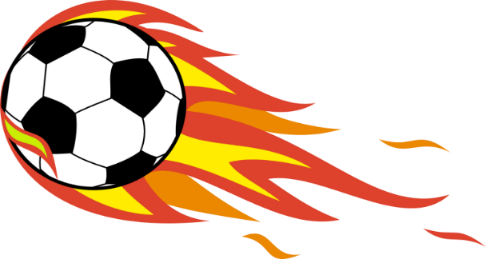 Övrigt Anmälan mailas till barbro.erlandsson@telia.com   070-21 307 85 senast 27 majBetalningen sker i samband med anmälan till Stala IF:s bankgiro 869-7054